Comune di Brugine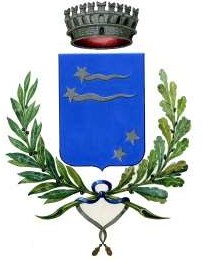 35020 – Provincia di PadovaC. F. 80017140288 P. I. 00966910283VISTAl'Ordinanza del Capo del Dipartimento della protezione civile n. 658 del 30/03/2020 recante: "Ulteriori interventi urgenti di protezione civile in relazione all'emergenza relativa al rischio sanitario connesso all'insorgenza di patologie derivanti da agenti virali trasmissibili";La deliberazione della Giunta Comunale n. 12 in data 13/02/2021;Tutti i nuclei familiari o persone singole residenti nel Comune di Brugine che versino in condizioni di disagio economico derivanti dall'emergenza epidemiologica in corso potranno avere a disposizione dei buoni spesa.L'Istanza andrà presentata, esclusivamente, con il modello che potrete scaricare dal sito istituzionale dell'ente: http://www.comune.brugine.pd.it o trovare sul tavolino posto al cancello di entrata del municipio via Roma 48 Brugine;L'istanza, accompagnata dalla scansione (o foto) di un documento di identità del dichiarante e dagli allegati indicati nel modello di autocertificazione, andrà inviata:Preferibilmente via mail al seguente indirizzo: p rotocollo@comune.brugine.pd.itConsegnata al protocollo comunale il martedì, giovedì e sabato dalle ore 9:00 alle ore 12 :00Ogni famiglia potrà presentare una sola istanza. Anche coloro che hanno già richiesto e beneficiato dei buoni spesa nell'anno corrente potranno accedere a questo nuovo bandoQuesta amministrazione rilascerà ad ogni famiglia che ne ha titolo, e fino a quando le somme trasferite saranno disponibili, dei buoni spesa.LA CONSEGNA DEI BUONI AVVERA' TRAMITE APPUNTAMENTO FISSATO DAL COMUNE. I BUONI SARANNO SPENDIBILI SOLO PER L'ACQUISTO DI PRODOTTI ALIMENTARI,presso gli esercizi commerciali che saranno comunicati al momento della consegna.Informazioni potranno essere richieste ALL'UFFICIO SERVIZI ALLA PERSONA al n. 049.9734147IL SINDACO 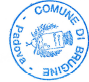 MICHELE GIRALDO